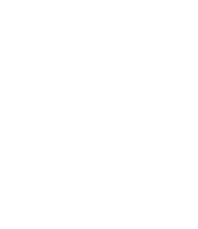 Samlet tilsynsvurdering Tilsynet har til formål at pege på udviklingsmuligheder og arbejdspunkter, som der skal arbejdes med lokalt i det efterfølgende år. Et arbejdspunkt er alvorligt og derfor skal dagtilbuddet straks efter tilsynet sætte fokus på det, så der opnås bedre kvalitet. Et udviklingspunkt er tænkt som en indsats hvor der er mulighed for at justere en indsats som løftes fra god til fremragende kvalitet. Arbejds- og udvklingspunkterne skal sikre, at børnene får de bedste betingelser for trivsel, udvikling, læring og dannelse. Samtidig giver tilsynene forvaltningen mulighed for at systematisere overordnede indsatser, og projekter på området og målrette servicemål for de kommende år.Der er i samarbejde med ledelsen blevet formuleret følgende som skal arbejdes med det næste år, og der vil blive udarbejdet en handleplan med prioritering af nedenstående punkter, som skal returneres til konsulent senest 2 måneder efter. Derudover skal ledelsen fremlægge handleplanen for forældrebestyrelsen.  Institutionens tILSYNSBESVARELSEBemærkninger til institutionens tilsynsbesvarelseI vores nye tilsynspraksis i Tårnby kommune indgår tilsynsbesvarelsen som en datakilde på linje med observationer, medarbejderinterview mm. Den bliver dermed heller ikke offentliggjort på hjemmesiden. Den udarbejdede tilsynsbesvarelse, beskriver hvordan der arbejdes med pædagogikken i basishuset. Der vil her blive fremhævet de centrale opmærksomhedspunkter og fremtidige intentioner, som bliver beskrevet. Der beskrives hvordan man har arbejdet med de udviklingspunkter som huset fik til tilsynet i 2020. Det omhandlede, totalkommunikation etablering af venskabsinstitution, børneperspektivet og evalueringskulturen. Nogle er man kommet langt med og andre skal have et fortsat fokus. Dette vil fremgå af sammenfatningen.Basishuset har historisk set haft et godt og tæt samarbejde med PPR. Den store strukturforandring i BFA og forvaltningen som helhed, betyder at man pt er i gang med at genbesøge dette samarbejde og lave relevante justeringer. Indtil dette falder på plads, følger man den eksisterende aftale. I forhold til arbejdet med den styrkede pædagogiske læreplan, beskrives der i tilsynsbesvarelsen at man i basishuset fremadrettet har en intention om at strukturere arbejdet med evaluering ved hjælp af EVA materiale til selvevaluering.  De beskriver at de arbejder med kommunes forskellige strategier på 0-6 årsområdet. Nogle områder er bedre udfoldet end andre i tilsynsrapporten og det bliver derfor udfordrende for den tilsynsførende konsulent at danne sig et klart billede af hvordan der arbejdes med dette ud fra det beskrevet. I basishuset har alle børn deres individuelle handleplaner, som danner grundlag for den pædagogiske praksis og planlægning. Det kan være meget individuelle behov og udfordringer og derfor forskellige foci fra barn til barn. Der beskrives i tilsynsbesvarelsen, hvordan man arbejder meget struktureret med overgang til skole og hvordan man fastholder en kontakt til det almene miljø ved at samarbejde med deres venskabsinstitution, Tømmerup Haveby.KIDS-OBSERVATIONERForvaltningsopsamling vedrørende KIDS observationerDer er lavet observationer ud fra temaerne fysiske omgivelser, relationer samt leg og aktivitetObservationerne i forbindelse med tilsynet er foretaget over 4 timer. Opsamlingen vil blive struktureret ud fra observationernes tre temaer:De fysiske rammer: Basishusets rammer beliggende i en villa, betyder noget for det fysiske læringsmiljø indendørs. Særligt gang, garderobe og badeværelsesarealet udfordrer i forhold til en liden størrelse. For at disse arealer, kan understøtte gode læringsmiljøer, stiller det krav til organiseringen, særligt hvor mange børn og voksne der samler sig her.  De to stuer er lidt forskellige, da den ene stue består af to mindre rum og den anden af et stort rum. Der er visse muligheder på begge stuer, for at lave rum i rummet og dermed at kunne skærme lege for forstyrrelser, men der er udviklingsmuligheder i forhold til at gøre det endnu mere tydeligt. Ligeledes ses der ikke meget visuel understøttelse i forhold til legezoner og det fremstår utydeligt hvad man kan lege hvor og det fremstår ikke så inviterende/klargjort. Der er ikke meget plads til fysisk udfoldelse indenfor. Udendørsarealerne giver til gengæld mange muligheder for at understøtte fysisk udfoldelse og tilbyder mange forskellige muligheder for opdelinger. Relationer: Der arbejdes meget struktureret og fokuseret med det relationelle arbejde i basishuset. Observationerne tydede på barn/vokseninteraktioner af høj kvalitet. Man har meget fokus på overgange og på at skabe forudsigelighed for børnene ved hjælp af forskellige specialpædagogiske redskaber som piktogrammer/board markere og tidtagning. Medarbejderne udviser stor sensitivitet og responsitivitet overfor børnenes intentioner og er meget opmærksomme verbal og nonverbal kommunikation fra børnene. Der er stort fokus italesættelse og tydelig kommunikation, ofte understøttet af tegn til tale. Observationerne indikerer at der kunne arbejdes mere med børnefællesskaberne. Nogle gange under observationsperioden, ses der opmærksomhed fra den voksne i forhold til fx at skabe mulighed for at få øje på hinanden, og støtte og guide i forhold til leg mellem børnene, men der ses også flere situationer, hvor man kunne have været mere opmærksom på dette. Leg og aktiviteter: Hverdagen i basishuset er en blanding af meget strukturerede voksenstyrede aktiviteter og lidt mere løse tilbud om aktiviteter, samt leg. På de strukturerede dele af dagen, fordeler de voksen sig efter aftale og gennemfører de planlagte aktiviteter med specifikke udvalgte børn. Observationerne tyder på, at der er lidt mindre styr på rollefordelinger og aftaler om hvem der gør hvad, på de mindre strukturerede tidspunkter på dagen.Basishuset er et lille hus med kun 7 børn på hver stue. Som udgangspunkt arbejder man meget stueopdelt, blandt andet af hensyn til behovet for forudsigelighed og tydelighed for denne børnegruppe. Det kan dog udfordre i forhold til at skabe nogle gode børnefællesskaber/legerelationer, hvor alle profiterer af det og udvikler nye kompetencer. ForældrebestyrelsesvurderingOpsamling på bestyrelsens drøftelser i forbindelse med det tilsendte spørgeskemaSpørgeskemaet er til dette tilsyn kun besvaret af to medlemmer, da der har været udfordringer med timingen mellem tidspunktet for tilsynet og etablering af den nye forældrebestyrelse.Helt overordnet er tilbagemeldingen positiv. Man oplever en god og tæt kommunikation forældre og personale imellem. ”Vi oplever en åben og ærlig dialog. Det opleves særligt når vi afleverer og henter vores barn. Man føler sig set og velkommen og får et godt indblik i barnets hverdag, herunder trivsel og aktiviteter”.Angående de fysiske rammer, så gives der udtryk for, at basishusets rammer kunne være bedre, og hvor særligt badeværelsesforholdene er kritisable. Der nævnes også græsplænen om efteråret/vinteren, som forvandles til en mudderpøl.Man oplever en god pædagogisk praksis i Basishuset. ”Børnene bliver set og hørt. Der foregår mange aktiviteter med de voksne og børnene virker begejstrede og medinddraget. Pædagogerne virker nærværende og det skaber tryghed”Det fremhæves at det særligt er tilgangen til det enkelte barn, planlægningen og den gode forberedelse af dagen, som er af høj kvalitet i basishuset. I forhold til adgang til legeredskaber og legetøj på stuerne, så nævner man her kvaliteten af at anvende piktogrammer i forhold til at kunne vælge mellem forskelligt legetøj i skabene. De adspurgte forældrebestyrelsesmedlemmer har ikke stiftet bekendtskab med husets pædagogiske læreplan, hvilket forklares med at de er helt nye medlemmer. BørnevurderingOpsamling på børneinterviewBørneinterviewet blev gennemført med 3 større børn og man havde forud for interviewet udarbejdet billede materiale til at understøtte spørgsmålene. Interviewet tog alt i alt 20 min. Intentionen med interviewet var at det skulle ske i en gruppe, hvor børnene kunne supplere hinanden. Børnene fortæller at de har gode venner på den anden stue, hvilket ifølge basishuset fortæller noget om at man lykkes med at danne relationer på tværs af de to stuer. I forhold til de voksne bliver det beskrevet at ”de siger godmorgen og siger farvel når vi bliver hentet”. Dette tolker basishuset som en indikation på at børnene føler sig set af de voksne. Hvilket er centralt for basishuset, da det relationelle er centralt i arbejdet med børnene. Når børnene fortæller om hvad de godt kan lide at lave i børnehaven, giver de udtryk for ting/aktiviteter, der optager dem lige her og nu. Børnene giver ikke udtryk for ting, som de kunne ønske var anderledes. I deres snak om de voksne, fortæller de om hvad de voksne laver i børnehaven med dem, men ikke hvordan de oplever de er i relationen med dem. Om de er søde, skælder ud, taler højt osv. Dette kan skyldes måde der er blevet spurgt på.Medarbejder interview Opsamling på medarbejderinterviewDer deltog tre medarbejdere i interviewet.Arbejdet med den pædagogiske læreplan: Man oplever at man arbejder meget i tråd med den pædagogiske læreplan, som er lavet i fællesskab på en pædagogisk weekend. Man beskriver hvordan man har taget udgangspunkt i den virkelighed der er i basishuset. Den er retvisende i forhold til hvordan man oplever man arbejder den pædagogiske praksis i basishuset. De oplever de arbejder målrettet med læring hele dagen. Arbejder meget struktureret om formiddagen ud fra børnenes handleplaner, men er også begyndt at lave lege i tidsrummet ml. 12-14. lave tilbud om lege, gerne med fokus på pædagogisk idræt, som de er blevet certificeret til at være. Der er også tilbud om eftermiddagen, så der er mange muligheder for at vælge til og fra som barn. De synes at de er gode til at læse barnet, til at følge barnet. De følger børnenes spor så godt de kan. De prøver hele tiden at finde zonen for nærmeste den udvikling for det enkelte barn. børnene skal både opleve medbestemmelse, at det er interessant og samtidig få guidet aktiviteten/legen derhen, hvor der kommer udvikling og læring for den enkelte.  De oplever ikke det er vanskeligt at få barnets perspektiv/stemme i forhold til de børn, som ikke har et verbalt sprog. Der kommunikeres tydeligt med andre strategier. Der arbejdes med piktogrammer og vælgermapper. Man har tidligere haft børnemøder med de store børn. i forhold til fx samling, har man medbestemmelse i hvad der ligger i sangkufferten til samling.  Man arbejder med primære pædagoger og det oplever man sikrer, at alle børn ses.De oplever særligt at lykkes, når de ser at det man har haft fokus på i pædagogiske projekter, begynder at forplante sig i børnefællesskaberne. Når de tager erfaringer fra det specifikke pædagogiske projekt videre ud i børnefællesskabet. Eller når noget som er svært for et barn, pludselig ikke opleves som svært mere.De oplever, der et udviklingspunkt i forhold til at blive bedre til at evaluere deres praksis og det vil de gerne have mere fokus på fremadrettet. Det er børnenes individuelle handleplaner der tages udgangspunkt i, i forhold til den pædagogiske planlægning. Her beskriver de at de kunne være bedre til at arbejde med handleplanerne på tværs af stuerne. Man beskriver at det er et lille hus og en lille og meget forskelligartet børnegruppe. Der kunne være nogle store fordele ved, set i børneperspektiv at udvide mulighederne for lære- og berigende relations dannelser blandt børnene. Der efterlyses et møde forum, hvor man i højere grad kan koordinere/ samtænke indsatser på tværs.Det kollegiale samarbejde: man oplever man er god til at hjælpe hinanden og støtte hinanden. Der er et godt samarbejde. Man stoler på hinanden.  Der er altid en god stemning. Folk udviser stor fleksibilitet, hvis fx et barn gerne vil ind på den anden stue. Man arbejder meget bevidst med skift- altså at en kollega overtager en situation. Det er godt set fra et børneperspektiv, men også rart kollegialt. Det ses ikke som en kritik, eller et svaghedstegn. Der er fast struktur for hvordan man agerer ved sygdom og det arbejder kollegaerne loyalt ud fra. Morgenfolk møder ind og lægger en plan og får dagene gennemført, også ved sygdom. Selvfølgelig er der dage, hvor man er mere træt og brugt end andre, men der er en god energi og engagement i huset.Det har været hårdt til tider at mangle gode kollegaer til langtidssygdom. Det har været vigtigt at få det afklaret. Det har været presset i perioder. Det er mest den ene stue, der har været ramt af skiftende voksne. Det er også den stue, som pt. har mindre børn. Der har den anden stue været søde til at hjælpe med praktiske ting. Der er forståelse for hinanden og at se huset som helhed. At man ikke kun har øje for egen stue. Man giver udtryk for overraskelse over at korttidssygefraværet i det sidste år har været så højt, som det har været. Det har man ikke mærket som et særligt hårdt pres. Det er mest langtidssygefraværet som har fyldt hos nogle medarbejdere. Man giver udtryk for at medarbejdernes ambitionsniveau er højt i basishuset og at det kan presse, hvis man føler at der til tider er flere opgaver end man kan løse. Samarbejdet med ledelsen: Man beskriver at samarbejdet med ledelsen er rigtigt godt. Leder beskrives som åben, en god sparringspartner, har en virkelig god tilgang/kommunikation til sine medarbejdere. Hun er en virkelig god rolle model.  Hun ved at mange af medarbejderne ikke har specialpædagogisk baggrund og derfor bliver hendes sparring vigtig. Hun kommer med stor viden om det specialpædagogiske område.Man beskriver at man synes det siger meget om Jettes ledelsesstil at hendes dør altid er åben og at hun på sit kontor har et børnebord med legetøj. Jette er med til alle udviklingssamtaler, hun læser også gerne vores skriftlighed og giver feedback, er med til vores stuemøder. Hun opleves meget nærværende i sin ledelse af den pædagogiske praksisMedarbejderne giver udtryk for at det bliver godt fremadrettet at få deres leder tættere på i hverdagen, nu når hun ikke længere er leder af to institutioner. Det har man oplevet som hårdt i perioder, da det ikke har været nemt at få sparring når man stod med noget akut eller lige få vendt et spørgsmål. Forældresamarbejdet: der er netop konstitueret en ny forældrebestyrelse. Der virker til at være et momentum i forhold til en større opbakning og dermed flere medlemmer. Det bliver hurtigt sårbart med forældrebestyrelsesarbejdet i så lille et hus og med en lille forældregruppe til at løfte opgaven. Samarbejdet med den brede forældregruppe opleves som godt og tæt. Grundet de behov og udfordringer som disse børn oplever, holdes der mange møder, både formelle og uformelle i hverdagen. Det er vigtigt at forældre inddrages kontinuerligt i de indsatser der sættes i gang omkring deres børn. Samarbejdet med PPR: man har historisk set haft et godt samarbejde med PPR. Noget af det som fortsat opleves som vigtigt for medarbejderne er den faste supervision, som de tidligere har fået. Den oplever de som vigtig i forhold til opgaveløsningen, men også i forhold til styrkelsen af arbejdsmiljøet i basishuset. Derudover vil løbende kompetenceudvikling være godt. Fx har autismekursusforløbet i efteråret været meget relevant. tILSYNETS SAMMENFATNINGTilsynet har til formål at pege på udviklingsmuligheder og arbejdspunkter. Disse udpeges på baggrund af institutionens tilsynsbesvarelse, KIDS-observationer, forældrebestyrelsesvurdering, børnevurdering og medarbejderinterview. Ved tilsynet i Basishuset er der blevet peget på følgende:Arbejdspunkt:Tilsynsbesvarelsen beskriver hvilke ambitioner basishuset har i forhold til at arbejde med børnefællesskaberne. Både medarbejderinterview og observationer på tilsynsdagen indikerer et behov for fortsat at arbejde målrettet med børnefællesskaber, både i leg, rutiner og aktiviteter. Derfor skal man i basishuset:Fortsætte arbejdet med at skabe rammer for at børnene kan mødes i berigende og lærerige lege og fællesskaberherunder hvordan de fysiske rammer i højere grad kan understøtte dette, end tilfældet er i dag.Styrke samarbejdet på tværs af stuerne og indsatser.Basishuset beskriver selv at de gerne vil arbejde mere struktureret med deres evalueringskultur i forhold til deres pædagogiske praksis. Dette bringes frem både i tilsynsbesvarelsen og i medarbejderinterviewet. Derfor skal der:Arbejdes på at implementere en fast struktur for hvordan den pædagogiske praksis løbende evalueres.Udviklingspunkt:I tilsynshandleplanen for 2021, står der beskrevet at man vil have fokus på barnets stemme/ børneperspektivet. Da strukturen i basishuset er ret fast og der arbejdes ud fra handleplaner omkring det enkelte barns progression i forhold til specifikke læringsmål, er et kontinuerligt fokus på barnets perspektiv vigtig. Derfor anbefales det at basishuset:Fortsat har fokus på barnets stemme/perspektiv i den pædagogiske praksis.Afsluttende bemærkninger:Basishuset får samlet set et godt tilsyn i 2022. På tilsynsbesøget sås medarbejdere, som arbejder med stort engagement og faglighed. Man fornemmer i samtale med medarbejdere en lyst til hele tiden at blive klogere og dygtigere. Børnene bliver mødt kompetent og omsorgsfuldt. Man får oplevelsen af et stærkt arbejdsfællesskab og et ledelsesteam, som er dedikerede i arbejdet med at skabe de bedst mulige rammer for læring, trivsel og udvikling. Basishuset er særligt på den måde at man bliver visiteret dertil og der er dermed tale om et specialtilbud. Med Tårnby kommunes inklusionsstrategi stærke børnefællesskaber, er hensigten at så mange børn som muligt, skal kunne være og trives i det almene miljø. Det stiller krav til rammer og faglighed i basishuset, med et konstant fokus på at danne bro til det almene miljø og forståelse for hvordan man bedst muligt hjælper børnene i Basishuset godt videre. Tilsynet er udført af: Maud Nielsen, tilsynsførende pædagogiske konsulentTilsynet afsluttet den: 5.12.2022TÅRNBY
KOMMUNESamlet tilsynsrapport – 2022 Dagtilbuddet BasishusetDaginstitutionsafdelingen 